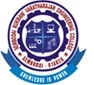 SEMBODAI RUKMANI VARATHARAJAN ENGINEERING COLLEGEDEPARTMENT OF MECHANICAL ENGINEERINGACADEMIC YEAR 2023-2024/ODD SEMESTERUG - ONLINE CLASS MODE TIME SCHEDULE DOF: 07/11/2023    					       SLOT-I                        HOD                                                                	       	PRINCIPALPAGE 1SEMBODAI RUKMANI VARATHARAJAN ENGINEERING COLLEGEDEPARTMENT OF MECHANICAL ENGINEERINGACADEMIC YEAR 2023-2024/ODD SEMESTERUG-ONLINE CLASS MODE TIME SCHEDULEDOF: 07/11/2023 					      SLOT-II                        HOD                                                                	       	PRINCIPALPAGE  2SEMBODAI RUKMANI VARATHARAJAN ENGINEERING COLLEGEDEPARTMENT OF MECHANICAL ENGINEERINGACADEMIC YEAR 2023-2024/ODD SEMESTERUG-ONLINE CLASS MODE TIME SCHEDULE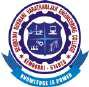 DOF: 07/11/2023					    SLOT-III                        HOD                                                                	       	PRINCIPALPAGE  3S.NoDate And TimeSubject NameYearStaff NameStaff SignRemarks08/11/237pm-8pmME3392 ENGINEERING MATERIALS AND METALLURGYII YEARMr.Ramakrishnan.R08/11/237pm-8pmME3591 DESIGN OF MACHINE ELEMENTSIII YEARMr.Manikandan.K08/11/237pm-8pmME8791 MECHATRONICSIV YEARDr.Kalivarathan.G09/11/237pm-8pmME3393 MANUFACTURING PROCESSII YEARMr.Arulsakthi.A09/11/237pm-8pmME3592 MEROLOGY AND MEASUREMENTIII YEARMr.Ramakrishnan.R09/11/237pm-8pmGE8077 TOTAL QUALITY MANAGEMENTIV YEARMr.Vigneshwaran.V10/11/237pm-8pmME3351 ENGINEERING MECHANICSII YEARMr.Veerapandian.K10/11/237pm-8pmCME384 POWERPLANT ENGINEERINGIII YEARMr.Arulsakthi.A10/11/237pm-8pmME8792 POWERPLANT ENGINEERINGIV YEARMr.Arulsakthi.A14/11/237pm-8pmMA3351 TRANFORMS AND PARTIAL DIFFRENTIAL EQUATIONSII YEARMs.Radhika.K14/11/237pm-8pmCME394 ADVANCED INTERNAL COMBUSTION ENGINEERINGIII YEARMr.Veerapandian.K14/11/237pm-8pmGE8071 DISASTER MANAGEMENTIV YEARMr.Manikandan.K15/11/237pm-8pm ME3391 ENGINEERING THERMODYNAMICSII YEARMr.Vigneshwaran.V15/11/237pm-8pm CME380 AUTOMOBILE ENGINEERINGIII YEARMr.Ramakrishnan.R15/11/237pm-8pm ME8793 PROCESS PLANNING AND COST ESTIMATIONIV YEARMr.Veerapandian.K16/11/237pm-8pm CE3391 FLUID MECHANICS AND MACHINERYII YEARMr.Arun.KS16/11/237pm-8pm ME3591 DESIGN OF MACHINE ELEMENTSIII YEARMr.Manikandan.K16/11/237pm-8pm GE8077 TOTAL QUALITY MANAGEMENTIV YEARMr.Vigneshwaran.V17/11/237pm-8pmME3391 ENGINEERING THERMODYNAMICSII YEARMr.Vigneshwaran.V17/11/237pm-8pmCME380 AUTOMOBILE ENGINEERINGIII YEARMr.Ramakrishnan.R17/11/237pm-8pmME8791 MECHATRONICSIV YEARDr.Kalivarathan.G18/11/237pm-8pmMA3351 TRANFORMS AND PARTIAL DIFFRENTIAL EQUATIONSII YEARMs.Radhika.K18/11/237pm-8pmCME384 POWERPLANT ENGINEERINGIII YEARMr.Arulsakthi.A18/11/237pm-8pmME8792 POWERPLANT ENGINEERINGIV YEARMr.Arulsakthi.AS.NoDate TimeSubject NameYearStaff NameStaff SignRemarks20/11/20237pm-8pmME3392 ENGINEERING MATERIALS AND METALLURGYII YEARMr.Ramakrishnan.R21/11/20237pm-8pmME3393 MANUFACTURING PROCESSII YEARMr.Arulsakthi.A22/11/20237pm-8pmME3351 ENGINEERING MECHANICSII YEARMr.Veerapandian.K23/11/20237pm-8pmMA3351 TRANFORMS AND PARTIAL DIFFRENTIAL EQUATIONSII YEARMs.Radhika.K24/11/20237pm-8pmME3391 ENGINEERING THERMODYNAMICSII YEARMr.Vigneshwaran.V25/11/20237pm-8pmCE3391 FLUID MECHANICS AND MACHINERYII YEARMr.Arun.KS27/11/20237pm-8pmME3392 ENGINEERING MATERIALS AND METALLURGYII YEARMr.Ramakrishnan.R28/11/20237pm-8pmME3393 MANUFACTURING PROCESSII YEARMr.Arulsakthi.A29/11/20237pm-8pmME3351 ENGINEERING MECHANICSII YEARMr.Veerapandian.K30/11/20237pm-8pmMA3351 TRANFORMS AND PARTIAL DIFFRENTIAL EQUATIONSII YEARMs.Radhika.K01/12/20237pm-8pmME3391 ENGINEERING THERMODYNAMICSII YEARMr.Vigneshwaran.V02/12/20237pm-8pmCE3391 FLUID MECHANICS AND MACHINERYII YEARMr.Arun.KS04/12/20237pm-8pmME3392 ENGINEERING MATERIALS AND METALLURGYII YEARMr.Ramakrishnan.R05/12/20237pm-8pmME3393 MANUFACTURING PROCESSII YEARMr.Arulsakthi.A06/12/20237pm-8pmME3351 ENGINEERING MECHANICSII YEARMr.Veerapandian.K07/12/20237pm-8pmMA3351 TRANFORMS AND PARTIAL DIFFRENTIAL EQUATIONSII YEARMs.Radhika.K08/12/20237pm-8pmME3391 ENGINEERING THERMODYNAMICSII YEARMr.Vigneshwaran.V09/12/20237pm-8pmCE3391 FLUID MECHANICS AND MACHINERYII YEARMr.Arun.KS11/12/20237pm-8pmME3392 ENGINEERING MATERIALS AND METALLURGYII YEARMr.Ramakrishnan.R12/12/20237pm-8pmME3393 MANUFACTURING PROCESSII YEARMr.Arulsakthi.A13/12/20237pm-8pmME3351 ENGINEERING MECHANICSII YEARMr.Veerapandian.K14/12/20237pm-8pmMA3351 TRANFORMS AND PARTIAL DIFFRENTIAL EQUATIONSII YEARMs.Radhika.K15/12/20237pm-8pmME3391 ENGINEERING THERMODYNAMICSII YEARMr.Vigneshwaran.V16/12/20237pm-8pmCE3391 FLUID MECHANICS AND MACHINERYII YEARMr.Arun.KSS.NoDate TimeSubject NameYearStaff NameStaff SignRemarks18/12/20237pm-8pmME3392 ENGINEERING MATERIALS AND METALLURGYII YEARMr.Ramakrishnan.R19/12/20237pm-8pmME3393 MANUFACTURING PROCESSII YEARMr.Arulsakthi.A20/12/20237pm-8pmME3351 ENGINEERING MECHANICSII YEARMr.Veerapandian.K21/12/20237pm-8pmMA3351 TRANFORMS AND PARTIAL DIFFRENTIAL EQUATIONSII YEARMs.Radhika.K22/12/20237pm-8pmME3391 ENGINEERING THERMODYNAMICSII YEARMr.Vigneshwaran.V23/12/20237pm-8pmCE3391 FLUID MECHANICS AND MACHINERYII YEARMr.Arun.KS25/12/20237pm-8pmME3392 ENGINEERING MATERIALS AND METALLURGYII YEARMr.Ramakrishnan.R26/12/20237pm-8pmME3393 MANUFACTURING PROCESSII YEARMr.Arulsakthi.A27/12/20237pm-8pmME3351 ENGINEERING MECHANICSII YEARMr.Veerapandian.K28/12/20237pm-8pmMA3351 TRANFORMS AND PARTIAL DIFFRENTIAL EQUATIONSII YEARMs.Radhika.K29/12/20237pm-8pmME3391 ENGINEERING THERMODYNAMICSII YEARMr.Vigneshwaran.V30/12/20237pm-8pmCE3391 FLUID MECHANICS AND MACHINERYII YEARMr.Arun.KS31/12/20237pm-8pmME3392 ENGINEERING MATERIALS AND METALLURGYII YEARMr.Ramakrishnan.R02/01/20247pm-8pmME3393 MANUFACTURING PROCESSII YEARMr.Arulsakthi.A03/01/20247pm-8pmME3351 ENGINEERING MECHANICSII YEARMr.Veerapandian.K04/01/20247pm-8pmMA3351 TRANFORMS AND PARTIAL DIFFRENTIAL EQUATIONSII YEARMs.Radhika.K05/01/20247pm-8pmME3391 ENGINEERING THERMODYNAMICSII YEARMr.Vigneshwaran.V06/01/20247pm-8pmCE3391 FLUID MECHANICS AND MACHINERYII YEARMr.Arun.KS